САРАТОВСКАЯ ГОРОДСКАЯ ДУМАРЕШЕНИЕ23.04.2020 № 65-514                                                                                  г. СаратовОб установлении ставки единого налога на вмененный доход для отдельных видов деятельности В соответствии с Налоговым кодексом Российской Федерации, статьей 24 Устава муниципального образования «Город Саратов», в целях предоставления поддержки организациям и индивидуальным предпринимателям, занятым в сферах деятельности, наиболее пострадавших в условиях ухудшения ситуации в связи с распространением новой коронавирусной инфекции, Саратовская городская ДумаРЕШИЛА: 1. Установить ставку единого налога на вмененный доход в размере            7,5 процентов для организаций и индивидуальных предпринимателей,  осуществляющих следующие виды экономической деятельности:* виды экономической деятельности в соответствии с распоряжением Правительства Российской Федерации от 24 ноября 2016 г. № 2496-р                    «О перечнях кодов видов деятельности в соответствии с ОКВЭД и кодов услуг в соответствии с ОКПД, относящихся к бытовым услугам».2. Настоящее решение вступает в силу со дня его официального опубликования, распространяется на правоотношения, возникшие с 1 апреля 2020 года и действует по 31 декабря 2020 года.Председатель Саратовской городской Думы                                                                          В.В. МалетинГлава муниципального образования «Город Саратов»                                                                             М.А. Исаев№п/пНаименование вида экономической деятельностиКод ОКВЭДОК 029-2014 (КДЕС Ред.2)1.Оказание бытовых услуг*2.Деятельность по предоставлению мест для временного проживания553.Деятельность по предоставлению продуктов питания и напитков564.Торговля розничная прочими бытовыми изделиями в специализированных магазинах47.55.Торговля розничная товарами культурно-развлекательного назначения в специализированных магазинах47.66.Торговля розничная прочими товарами в специализированных магазинах47.7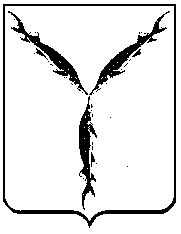 